附件1                比赛组织流程一、报名及竞赛前的准备工作1. 参赛学校于2021年 4月12日前扫码提交参赛报名表；2. 大赛组委会将在报名结束后开放各学校词达人平台“管理端”账号，各学校在4月20日10:00—4月21日23:59:59之间于“管理端”自行预约校赛时间段； 3. 学校提前在词达人平台建好班级，学生扫描班级二维码加入班级（比赛至少提前一周建班）；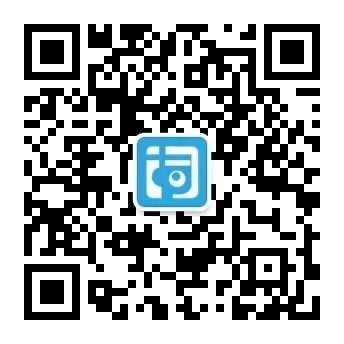 关注词达人平台，及时了解赛事信息：二、校赛（2021年5月上旬）4. 按照预约的校赛时间，竞赛组织人员在后台直接为参赛学校设立校赛任务，并通知学校；5. 学校发布校赛通知；6. 所有学生进入词达人学生端的“词汇竞赛”入口参赛，时长1小时；7. 校赛结束后，系统生成全部参赛学生的成绩单，学校可在词达人管理端下载查看，排名前200的学生晋级省赛；三、省赛（2021年5月中旬）8. 组委会发布省赛通知；9. 有省赛资格的学生在学校指定教室统一参加比赛，学校比赛负责人拍摄现场画面留存备查，学生进入词达人学生端参赛，时长1小时；10. 省赛结束后，系统自动生成成绩排名，按约定的规则确定晋级全国决赛的学生名单。四、全国决赛（2021年5月下旬）11. 组委会发布全国决赛通知；12. 有全国决赛资格的学生在学校指定教室统一参加比赛，学校比赛负责人拍摄现场画面留存备查，学生进入词达人学生端参赛，时长1小时；13. 全国决赛结束后，系统自动生成成绩单和排行，各组排名前1%的选手晋级全国总决赛。五、全国总决赛（2021年7月线下举行，具体信息另行通知）